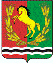 АДМИНИСТРАЦИЯ МУНИЦИПАЛЬНОГО ОБРАЗОВАНИЯ ТРОИЦКИЙ СЕЛЬСОВЕТ АСЕКЕЕВСКОГО  РАЙОНА  ОРЕНБУРГСКОЙ  ОБЛАСТИП О С Т А Н О В Л Е Н И Е24.03.2020				                                                                             № 19-пс. ТроицкоеО порядке составления проекта бюджета муниципального образования                      Троицкий сельсовет Асекеевского района Оренбургской областина очередной финансовый год и плановый периодВ соответствии со статьями 169 и 184 Бюджетного кодекса Российской Федерации и Решением Совета депутатов № 46 от 03.04.2017 г. «Об утверждении Положения о бюджетном процессе в муниципальном образовании Троицкий сельсовет» в целях обеспечения разработки проекта бюджета муниципального образования Троицкий сельсовет на очередной финансовый год и плановый период постановляю:1. Утвердить порядок составления проекта  бюджета муниципального образования Троицкий сельсовет на очередной финансовый год и плановый период (далее - порядок) согласно приложению№ 1 к настоящему постановлению.2. Установить, что порядок подлежит применению ежегодно при разработке проекта бюджета на очередной финансовый год и плановый период, начиная с разработки проекта бюджета на 2020 год и плановый период 2021 и 2022 годов.3. Администрации муниципального образования обеспечивать составление проекта бюджета муниципального образования Троицкий сельсовет на очередной финансовый год и плановый период в соответствии с утвержденным порядком.4. Контроль за выполнением настоящего постановления оставляю за собой.	5.Постановление вступает в силу после официального опубликования (обнародования).Глава администрации                                                                                    Л.Г.ГурманРазослано: в дело, финансовый отдел Асекеевского района, прокуратуру. Приложение №1к постановлению № 19-п от 24.03.2020 Порядок составления проекта бюджетамуниципального образования Троицкий сельсовет на очередной финансовый год и плановый период Настоящий Порядок разработан в целях обеспечения составления проекта бюджета очередной финансовый год и плановый период.Исходной базой для разработки проекта бюджета являются:Бюджетное послание Президента Российской Федерации Федеральному Собранию Российской Федерации;основные направления бюджетной политики и основные направления налоговой политики Оренбургской области на очередной финансовый год и плановый период;основные направления бюджетной и налоговой политики муниципального образования Троицкий сельсовет на очередной финансовый год и на плановый период;прогноз социально-экономического развития муниципального образования Троицкий сельсовет;муниципальные программы муниципального образования Троицкий сельсовет.2. Администрация муниципального образования Троицкий сельсовет при составлении проекта бюджета осуществляет следующие бюджетные полномочия:рассматривает основные направления бюджетной и налоговой политики на очередной финансовый год и плановый период;рассматривает основные параметры прогноза социально-экономического развития на очередной финансовый год и плановый период, прогноз социально-экономического развития на очередной финансовый год и плановый период;утверждает муниципальные программы муниципального образования и изменения к ним;рассматривает предложения о порядке индексации заработной платы работников администрации, финансируемых за счет средств бюджета поселения, денежного содержания муниципальных служащих муниципального образования, а также публичные нормативные обязательства в очередном финансовом году и плановом периоде;       устанавливает и исполняет расходные обязательства муниципального образования Троицкий сельсовет и вносит его на рассмотрение Совета депутатов муниципального образования Троицкий сельсовет;разрабатывает бюджетный прогноз муниципального образования Троицкий сельсовет на долгосрочный период;получает  материалы, необходимые для составления проекта бюджета муниципального образования Троицкий сельсовет; устанавливает порядок и методику планирования бюджетных ассигнований бюджета муниципального образования Троицкий сельсовет;ведет реестр расходных обязательств муниципального образования Троицкий сельсовет, подлежащих исполнению за счет средств бюджета поселения;разрабатывает и утверждает методику формирования  бюджета муниципального образования Троицкий сельсовет на очередной финансовый год и плановый период;устанавливает порядок применения целевых статей расходов бюджета, муниципального образования Троицкий сельсовет;готовит проекты нормативных правовых актов, связанных с изменением объемов и (или) структуры расходных обязательств муниципального образования Троицкий сельсовет и представляют в финансовый отдел администрации Асекеевского района:а)  предложения по формированию бюджетных ассигнований бюджета муниципального образования Троицкий сельсовет на реализацию муниципальных программ  муниципального образования Троицкий сельсовет и осуществление непрограммных направлений деятельности на очередной финансовый год и плановый период с расчетами и обоснованиями бюджетных ассигнований;        б) предложения по оптимизации расходов бюджета и сокращению неэффективных расходов и расходов, не носящих первоочередной характер;проводит расчеты распределения межбюджетных трансфертов, по которым является главным распорядителем бюджетных средств;осуществляет оценку ожидаемого исполнения бюджета муниципального образования Троицкий сельсовет за текущий финансовый год;принимает на основании и во исполнение Бюджетного кодекса РФ, актов Правительства Оренбургской области, муниципальных правовых актов Асекеевского района регулирующих бюджетные правоотношения, настоящего порядка, иных муниципальных правовых актов муниципального образования Троицкий сельсовет в установленной сфере деятельности;организует работу по изменению параметров планового периода утвержденного бюджета муниципального образования Троицкий сельсовет;разрабатывает прогноз поступления арендной платы за землю и арендной платы за сдачу в аренду муниципального имущества на очередной финансовый год и плановый период;осуществляет иные полномочия в соответствии с Бюджетным кодексом РФ, актами Правительства Оренбургской области, муниципальными правовыми актами Асекеевского района регулирующими бюджетные правоотношения, настоящим порядком, иными нормативными актами муниципального образования Троицкий сельсовет.        3. При составлении проекта бюджета муниципального образования Троицкий сельсовет на очередной финансовый год и плановый период главные администраторы (администраторы) доходов бюджета  поселения и главные администраторы (администраторы) источников финансирования дефицита бюджета разрабатывают и представляют в финансовый отдел администрации Асекеевского района прогноз объемов поступлений в бюджет поселения по соответствующим видам (подвидам) доходов и источникам финансирования дефицита  бюджета  поселения.       4. Разработка проекта бюджета муниципального образования Троицкий сельсовет и проекта решения Совета депутатов о бюджете на очередной финансовый год и плановый период осуществляется в соответствии с графиком согласно приложению к настоящему порядку. Графикразработки проекта бюджета муниципального образования Троицкий сельсовет и проекта решения Совета депутатов муниципального образования Троицкий сельсовет на очередной финансовый год и плановый периодПриложениек Постановлению № 19-п от 24.03.2020№ п/пНаименование мероприятияОтветственный исполнительСрок исполненияКуда представляются документы и материалыСрок рассмотрения (утверждения, одобрения)1.Подготовка проектов муниципальных программ, согласование их с заинтересованными сторонами. Администрация муниципального образования Троицкий сельсоветВ сроки, установленные, постановлением администрации муниципального образования Троицкий сельсовет от 24.03.2020 № 19-пАдминистрация муниципального образования Троицкий сельсовет2.Годовой отчет о ходе реализации и оценке эффективности муниципальных программ за отчетный годАдминистрация муниципального образования Троицкий сельсоветДо 10 апреляАдминистрация муниципального образования Троицкий сельсовет3.Подготовка проектов нормативных правовых актов, регулирующих расходные обязательства муниципального образования Троицкий сельсовет Администрация муниципального образования Троицкий сельсоветДо 1 ноябряАдминистрация муниципального образования Троицкий сельсовет4.Подготовка проектов нормативных актов муниципального образования Троицкий сельсовет о внесении изменений и дополнений в законодательство муниципального образования Троицкий сельсовет о налогах и сборахАдминистрация муниципального образования Троицкий сельсоветДо 1 октябряАдминистрация муниципального образования Троицкий сельсовет5.Прогноз поступлений доходов в бюджет муниципального образования Троицкий сельсоветАдминистрация муниципального образования Троицкий сельсоветДо 20 сентябряАдминистрация муниципального образования Троицкий сельсовет6.Представление предварительных итогов социально-экономического развития муниципального образования Троицкий сельсовет за истекший период текущего финансового года и ожидаемых итогов социально-экономического развития муниципального образования Троицкий сельсовет за текущий финансовый годАдминистрация муниципального образования Троицкий сельсоветДо 1 октябряАдминистрация муниципального образования Троицкий сельсовет7.Составление субъектами бюджетного планирования предварительного реестра расходных обязательствАдминистрация муниципального образования Троицкий сельсоветДо 1 июляАдминистрация муниципального образования Троицкий сельсовет8.Подготовка проекта основных направлений бюджетной политики и налоговой политики на очередной финансовый год и плановый периодАдминистрация муниципального образования Троицкий сельсоветДо 1 ноябряАдминистрация муниципального образования Троицкий сельсовет9.Составление планового реестра расходных обязательствАдминистрация муниципального образования Троицкий сельсоветДо 15 ноябряАдминистрация муниципального образования Троицкий сельсовет10.Разработка и утверждение методики формирования  бюджета муниципального образования Троицкий сельсовет на очередной финансовый год и плановый периодАдминистрация муниципального образования Троицкий сельсоветДо 1 ноябряАдминистрация муниципального образования Троицкий сельсовет11.Представление методики прогнозирования поступлений доходов, прогноза поступлений доходов в консолидированный бюджет муниципального образования Троицкий сельсовет и информации, необходимой для включения в перечень и реестр источников доходов бюджетовАдминистрация муниципального образования Троицкий сельсоветДо 01 октябряАдминистрация муниципального образования Троицкий сельсовет12. Разработка методики прогнозирования доходов бюджета муниципального образования Троицкий сельсовет по основным налогам и сборам на очередной финансовый и плановый периодАдминистрация муниципального образования Троицкий сельсоветДо 15 октябряАдминистрация муниципального образования Троицкий сельсовет13.Представление проекта  бюджета муниципального образования Троицкий сельсовет на очередной финансовый год и плановый периодАдминистрация муниципального образования Троицкий сельсоветДо 15 ноябряАдминистрация муниципального образования Троицкий сельсовет